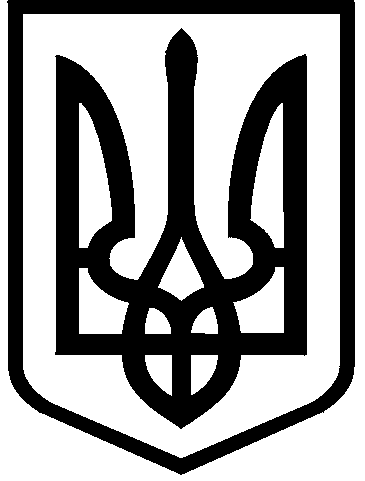 КИЇВСЬКА МІСЬКА РАДАVIII СКЛИКАННЯПОСТІЙНА КОМІСІЯ З ПИТАНЬ КУЛЬТУРИ, ТУРИЗМУ                            ТА ІНФОРМАЦІЙНОЇ ПОЛІТИКИ                           №101044, м. Київ, вул. Хрещатик, 36                                                        тел.:(044)202-72-25; тел./факс(044)202-73-05                                                                                                                    ПРОЄКТ	Порядок деннийчергового засідання постійної комісії Київської міської ради з питань культури, туризму та інформаційної політики (далі – Комісії)року о 10-00, к. 1017 (10-й поверх), вул. Хрещатик, 36.1.	Розгляд проєкту рішення Київської міської ради «Про внесення змін до Порядку найменування об’єктів міського підпорядкування, присвоєння юридичним особам та об’єктам міського підпорядкування імен (псевдонімів) фізичних осіб, ювілейних та святкових дат, назв і дат історичних подій у місті Києві, затвердженого рішенням Київської міської ради від 13.11.2013 №432/9920»(подання депутатів Київської міської ради: В.Мухи, Б.Бенюка; доручення заступника міського голови-секретаря Київської міської ради В. Прокопіва від 24.12.2019 № 08/231-3998/ПР).2.	Розгляд проєкту рішення Київської міської ради «Про перейменування вулиці у Дарницькому районі міста Києва» (вулиці Костянтина Заслонова на вулицю Амет-Хана Султана)(подання Київського міського голови В. Кличка; доручення заступника міського голови-секретаря Київської міської ради В. Прокопіва від 10.12.2019 № 08/231-3830/ПР).3. Розгляд проєкту рішення Київської міської ради «Про перейменування вулиці у Дніпровському та Деснянському районах міста Києва» (вулиці Курнатовського на вулицю Остафія Дашкевича)(подання Київського міського голови В. Кличка; доручення заступника міського голови-секретаря Київської міської ради В. Прокопіва від 10.12.2019 № 08/231-3831/ПР).4. Розгляд проєкту рішення Київської міської ради «Про перейменування вулиці у Дарницькому районі міста Києва» (вулиці Сормовську на вулицю Ісмаїла Гаспринського)(подання Київського міського голови В. Кличка; доручення заступника міського голови-секретаря Київської міської ради В. Прокопіва від 10.12.2019 № 08/231-3832/ПР).5. Розгляд проєкту рішення Київської міської ради «Про перейменування бібліотеки імені О. Матросова для дітей на бібліотеку імені А. Костецького для дітей Центральної бібліотечної системи Шевченківського району міста Києва» (подання Київського міського голови В. Кличка; доручення заступника міського голови-секретаря Київської міської ради В. Прокопіва від 11.12.2019 № 08/231-3833/ПР).6. Розгляд проєкту рішення Київської міської ради «Про перейменування бібліотек Центральної бібліотечної системи Солом’янського району м. Києва» (подання Київського міського голови В. Кличка; доручення заступника міського голови-секретаря Київської міської ради В. Прокопіва від 20.12.2019 № 08/231-3937/ПР).7.  Розгляд звернення Публічної бібліотеки імені Лесі Українки для дорослих м. Києва на адресу Комісії з проханням включити до адресного переліку об’єктів для виконання робіт з капітального ремонту у 2020 р. проведення ремонтних робіт за адресою: вул. Велика Житомирська, 4 (від 09.01.2020 №060/31-6).7.1. Розгляд звернення Публічної бібліотеки імені Лесі Українки для дорослих м. Києва на адресу Комісії з проханням внести на розгляд чергової сесії Київської міської ради питання щодо виділення коштів на капітальний ремонт приміщення, розташованого за адресою: вул. Тургенєвська, 83-85, яке орендує бібліотека (від 09.01.2020 №060/31-7).7.2. Розгляд звернення гр. Єфіменко Г.І. на адресу Комісії з проханням посприяти у вирішенні питання фінансування робіт з утеплення та ремонту фасаду, заміни вікон приміщення за адресою: вул. Тургенєвська, 83-85 (Публічна бібліотека імені Лесі Українки для дорослих м. Києва) вх. (від 13.12.2020 №08/Є-5036).8. Розгляд звернення Всеукраїнської благодійної організації «Український фонд культури імені Бориса Олійника» (далі – Фонд) на адресу Комісії з проханням:- підтримати клопотання щодо продовження Фонду пільгової ставки у розмірі 0,01% за оренду нежитлового приміщення загальною площею 676,1 кв.м. на вул. Липській, 16, літ. А на весь період оренди, тобто до 04.06.2020 року;- розглянути питання про надання Фонду дозволу на виготовлення та погодження у встановленому порядку проєктної документації і виконання робіт з капітального ремонту історичної пам’ятки ХХ століття – садиби графа Уварова (вх. від 04.12.2020 №08/28740).9. Розгляд звернення Товариства з обмеженою відповідальністю «АЕРО 3Д ІНЖИНІРИНГ» на адресу Комісії з проханням включити до порядку денного найближчого засідання Комісії надзвичайно важливі питання: 1. Термінове цифрове збереження пам’яток архітектури м. Києва, які зруйнуються найближчим часом і які відносяться до об’єктів охорони та збереження культурної спадщини міста.2. Підтримка проєктів, підготовлених на конкурс Українського культурного фонду, з онлайнової популяризації історико-культурних пам’яток м. Києва із застосуванням цифрових технологій та 3D моделей (з наданням технічного забезпечення для презентації) (вх. від 09.12.2019 №08/29246; від 16.12.2019 №08/30160).10. Розгляд звернення Департаменту культури виконавчого органу Київської міської ради (Київської міської державної адміністрації) на адресу Комісії щодо надання кандидатури до складу постійно діючої комісії з відбору творів київських художників та майстрів народного мистецтва для проведення перших персональних виставок (вх. від 28.12.2019 №08/31336).11. Розгляд звернення Департаменту суспільних комунікацій виконавчого органу Київської міської ради (Київської міської державної адміністрації) на адресу Комісії щодо надання кандидатури до складу конкурсної комісії міського конкурсу проєктів та програм розвитку місцевого самоврядування 2020 року (вх. від 10.01.2020 №08/422).12. Різне.Голова комісії                                         			             Муха В.В.  	Секретар комісії                                     			    Поживанов О.М.